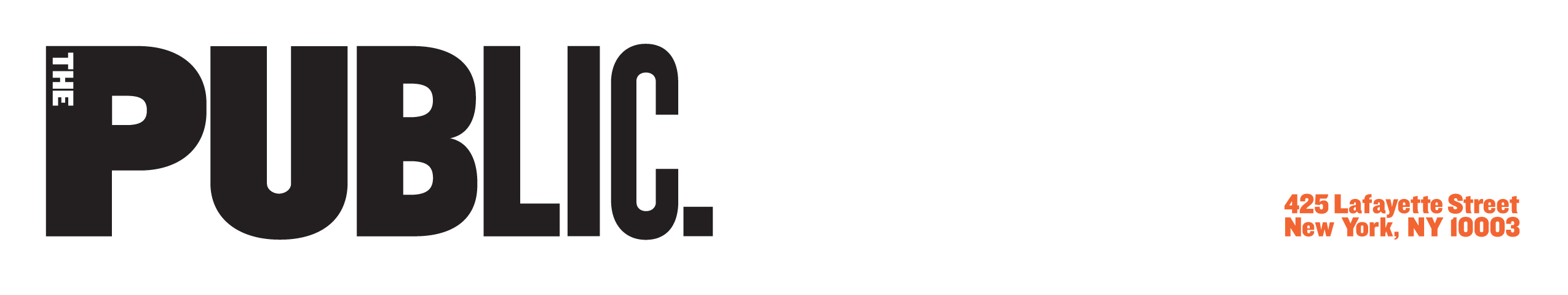 Production OverhireThe Production Department is often on the lookout for qualified overhire technicians and stage managers. Cover Letters and Resumes may be submitted to the addresses below. Please note that we cannot respond to every submission.AudioAudioJobs@publictheater.orgCostumesCostumeJobs@publictheater.orgGeneral Production/Production Managementpmjobs@publictheater.orgLightingLightingJobs@publictheater.orgPropertiesPropsJobs@publictheater.orgScenerySceneryJobs@publictheater.orgStage ManagementStageManagementJobs@publictheater.orgTruckingpmjobs@publictheater.orgVideoVideoJobs@publictheater.org